Pupil premium strategy statementThis statement details our school’s use of pupil premium (and recovery premium for the 2021 to 2022 academic year) funding to help improve the progress, attainment, and well-being of disadvantaged pupils in our school. It outlines our pupil premium strategy, how we intend to spend the funding in this academic year and the effect that last year’s spending of pupil premium had on our disadvantaged pupils. School overviewFunding overviewPart A: Pupil premium strategy planStatement of intentChallengesThis details the key challenges to achievement that we have identified among our disadvantaged pupils.Intended outcomes This explains the outcomes we are aiming for by the end of our current strategy plan, and how we will measure whether they have been achieved.Activity in this academic yearThis details how we intend to spend our pupil premium (and recovery premium funding) this academic year to address the challenges listed above.  EEF is the Education Endowment Fund and the impact of the activity/approach is shown.  For example, +4 is a gain of 4 months progress over an academic year.High quality teaching Budgeted cost: £ 29,357.03Targeted academic support (for example, tutoring, one-to-one support structured interventions) Budgeted cost: £ 	20,262.42Wider strategies (for example, related to attendance, behaviour, wellbeing)Budgeted cost: £ 5,730.36Total budgeted cost: £ 55,349.81Part B: Review of outcomes in the previous academic yearPupil premium strategy outcomesThis details the impact that our pupil premium activity had on pupils in the 2020 to 2021 academic year. Externally provided programmesPlease include the names of any non-DfE programmes that you purchased in the previous academic year. This will help the Department for Education identify which ones are popular in EnglandFurther information (optional)DetailDataSchool nameEasebourne CE Primary SchoolNumber of pupils in school 225Proportion (%) of pupil premium eligible pupils15%Academic year/years that our current pupil premium strategy plan covers (3 year plans are recommended)2021/22 2022/232023/24Date this statement was published17th December, 2021Date on which it will be reviewed17th December, 2022Statement authorised byJohnny CulleyPupil premium leadCaroline HulbertGovernor / Trustee leadVickie HampshireDetailAmountPupil premium funding allocation this academic year£ 42,692Recovery premium funding allocation this academic year£   1,087Pupil premium funding carried forward from previous years (enter £0 if not applicable)£12, 642Total budget for this academic yearIf your school is an academy in a trust that pools this funding, state the amount available to your school this academic year£ 56,241We will deliver a broad ambitious curriculum to all pupils.  High quality teaching will enable our disadvantaged and vulnerable children to make good progress in all subjects.  ALL children will be able to read fluently by the time they leave EPS in Year 6*.  We will support children to develop wider interests, to explore different interests and develop their dreams.No disadvantaged child will suffer from digital poverty. Our strategy is based on an evidence-based approach, is tiered and manageable.Progress against our objectives will be evaluated on a termly basis.*Our SEND children will make good progress, but may not reach age expected goals including reading fluentlyChallenge numberDetail of challenge 1Lack of parental engagement to support reading and other forms of homework2Low attainment / poor progress – ACEs (Adverse Childhood Experiences)3Less cultural capital from home environment, no one to share experiences with4Low self-esteem / lack of resilience / lack of ambition  5Attendance is often irregular for some disadvantaged children Intended outcomeSuccess criteriaImprove teaching quality in all subjects Sticky learning evident through pupil voice / work scrutiny in all subjects.  Disadvantaged children known more, do more and remember moreChildren will read fluently by the time they leave at the end of KS2 (Year 6)Fluency will improve over time.  Children will be supported as needed with phonic interventions; they will be our priority to read with an adult; they will gain strategies to develop their reading independentlyImproved attendance because children want to come to school Children’s % attendance will increase.Children’s progress will improve because they are in school more often.Children can learn at home independently where support is lacking or not in place at all.Devices supplied to enable independent practice at home.Children will be monitored on how they engage in programmes such as Lexia, TTRS (Times Tables Rockstars), Online spelling at homeChildren can access homework and additional resources in Google ClassroomsAdditional logs ins for Collins e-books / EPIC - reading resources (including read along books) will be providedChildren explore and experiment with a wide range of different experiences to establish what they like, what they are good at and what they enjoy outside of regular classroom learning – developing self-esteem & resilienceEnsure children have access to and equipment for Forest School, School trips, Clubs and music lessonsChildren are able to enjoy and discuss shared experiences outside of their home environmentChildren have opportunities for discussion via a well-structured coherent and progressive curriculumSchool council, Rights Respecting Schools, Eco CommitteeDisadvantaged children make good progress year on year (gaps are reduced over time and targeted early on)Quality First Teaching / Rosenshine – metacognition / 7C’s Work scrutiny would be even across disadvantaged and non-disadvantaged groups not identify PP – all able to succeed and excel. Children make good progress and reach their potential. Disadvantaged children are prioritised for 1:1 tutoring funding from the DfEChildren can make mistakes and learn from them without worrying7 C’s SEMH support is appropriate, timely and useful in re-building low self-esteem and supporting children to become resilientSEMH (Social, Emotional and Mental Health) needs are metChildren in need of additional support for SEMH would be offered Play therapy or ELSA (Emotional Literacy Support Assistant)ActivityEvidence that supports this approachChallenge number(s) addressedTeachingHigh quality Teaching (Curriculum / feedback +6)Mastery learning – Maths +5Metacognition +71,3, 4,5Reading (early reading / phonics and reading comprehension)Phonics and Early Reading Rich Texts in all subjectsReading comprehension strategies (Whole Class Reading)Daily modelled reading by Class TeachersEEF +61,3, 4,5CurriculumHigh quality teaching through training access to high quality resources / planningMetacognition CPD1,3, 4,5ActivityEvidence that supports this approachChallenge number(s) addressedPhonics – structured intervention EEF +5 1,3, 4,5Tutoring * cost of this tbcEEF +51:1 (Spring 1)25% of Tutoring funding1,3, 4,5LexiaAfter using Core5 for the school year, students were 2x more likely than non-users to be proficient readers.Core5 was 64% more effective than comparable programs as measured by standardized assessment growth.1,3, 4,5Mentoring (ELSA)EEF +4Improved learning / self-esteem  / sharing experiences1,3,4,5CounsellingPlay Therapy (3 terms)1,3, 4,5Alternative ProvisionEEF +4Digital PovertyProviding loan Chromebooks to all disadvantaged children in our school (34 devices)2ActivityEvidence that supports this approachChallenge number(s) addressedForest SchoolEEF (insufficient data)Improved self-esteem / cultural capital1,3,4,5ClubsImproved self-esteem / cultural capital / developing friendships1,3,4,5Music LessonsImproved self-esteem / cultural capital1,3,4,5Subsidised tripsImproved self-esteem / cultural capital / developing friendships1,3,4,5We did not spend the full pupil premium budget last year due to Covid.  We had a large carry forward for this year (£12,000) which is being used to reduce digital poverty for our disadvantaged pupils (this will be a one-off purchase).Data below shows that our Recovery Curriculum supported disadvantaged pupils to make progress, although this was at a significantly lower rate to non-disadvantaged pupils, particularly in Reading.  PP funding included supporting our Remote Learning via Google Classrooms (CPD, hardware).  Additional Play Therapy Spaces were also funded to support our most vulnerable children during the Covid disruption.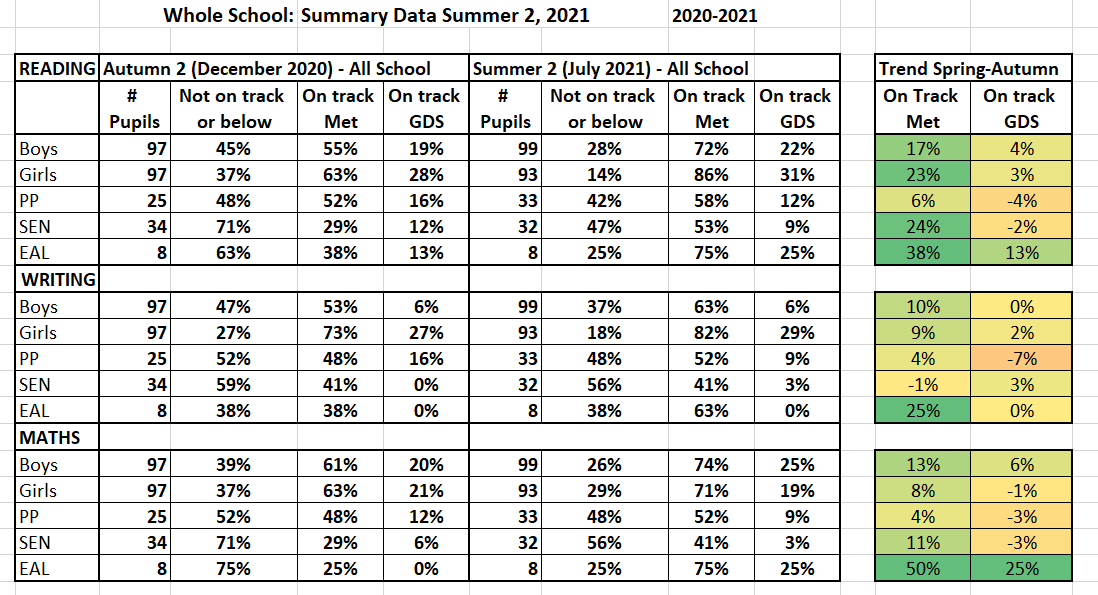 ProgrammeProviderPira (moving to Cornerstones)HodderPuma (moving to NCETM)HodderAccelerated ReaderRenaissanceComparative JudgementNo more markingWe hope to use the 1:1 Tutoring funding to support our disadvantaged children in the Spring Term and will be using PP funding for the initial 25% as advised by our County Finance Team.